Klimawandel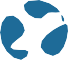 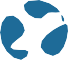 verstehen und handelnCecilia ScorzaAktivität 12 – Kipppunkte: Achillesferse im KlimasystemWas sind Kipppunkte und wie hängen sie zusammen?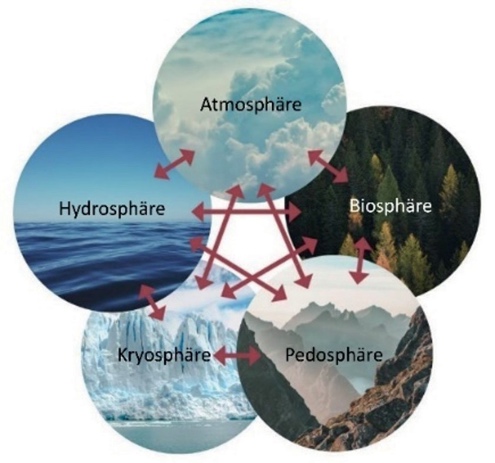 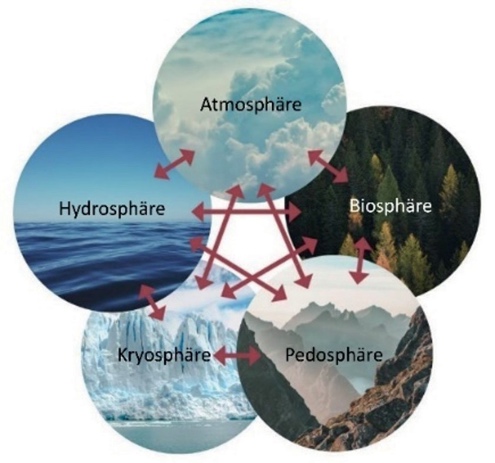 Materialien: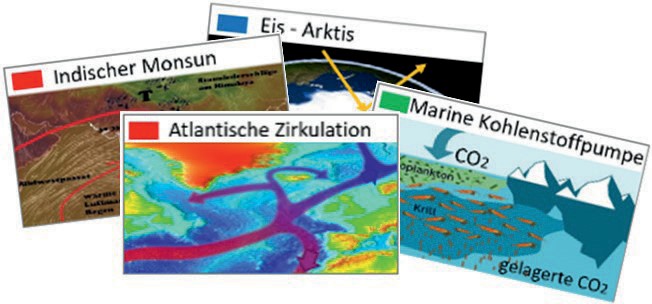 Jeweils 14 Kärtchen: Abbildungen (A) und Erläuterungen (B) zu den Kipp-punktenDurchführung:Auf der Weltkarte sind Kipppunkte und die betroffenen Teile des Klimasystems inunterschiedlichen Farben eingezeichnet:Eiskörper	Strömungssysteme	Ökosysteme➞ Legt die 14 Kärtchen mit den Abbildungen der Kipppunkte (A) auf den Tisch und sortiert sie nach der Farbe. Legt rechts davon die Kärtchen mit den Erläuterun- gen und Fragen zu den Kipppunkten (B) aus .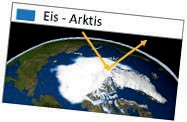 ➞ Ordnet die Kärtchen (B) den entsprechenden Kärtchen (A) zu und bildet die zu- gehörigen Paare.➞ Betrachtet erneut die Weltkarte und beantwortet mit Hilfe der Kartenpaare die folgenden Fragen:Wie verändert sich die Kryosphäre (Eis) durch den Klimawandel?Wie verändern sich die Strömungssysteme durch den Klimawandel?Wie verändern sich die Ökosysteme durch den Klimawandel?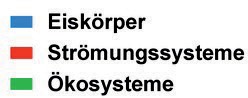 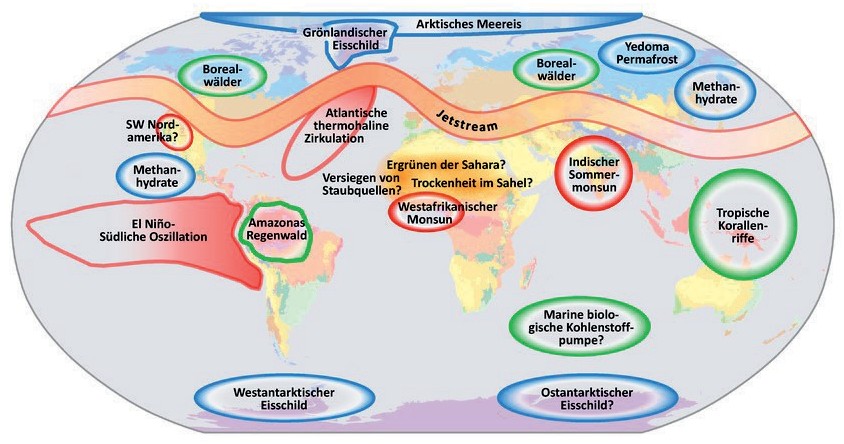 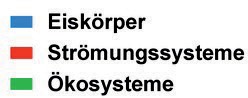 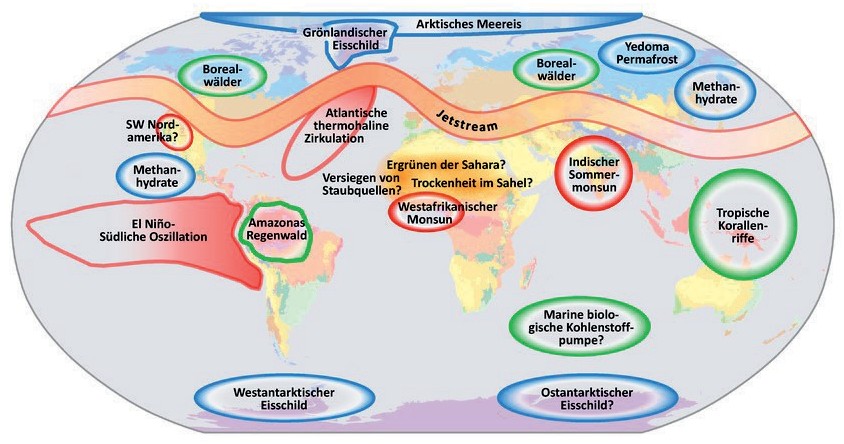 Geographische Einordnung der Kippelemente im Erdklimasystem (Quelle: PIK, 2007)